, OnL5H 1C9905-274-4386Fax: 905-274-9935funschool@bellnet.cawww.fun-school.ca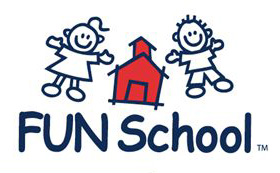 Registration FormClass ______________Date of Admission:_______ / _______ /_______          dd                    mm                    yyDate of Discharge:_______ / _______ /_______          dd                    mm                    yyFor Office Use Only All information must be completed in full prior to admission All information must be completed in full prior to admission All information must be completed in full prior to admission All information must be completed in full prior to admission All information must be completed in full prior to admission All information must be completed in full prior to admission All information must be completed in full prior to admission All information must be completed in full prior to admission All information must be completed in full prior to admission All information must be completed in full prior to admission All information must be completed in full prior to admission All information must be completed in full prior to admissionCHILD INFORMATIONCHILD INFORMATIONCHILD INFORMATIONCHILD INFORMATIONCHILD INFORMATIONCHILD INFORMATIONCHILD INFORMATIONCHILD INFORMATIONCHILD INFORMATIONCHILD INFORMATIONCHILD INFORMATIONCHILD INFORMATIONChild’s Last Name:Child’s Last Name:Child’s Last Name:Child’s Last Name:Child’s First Name:Child’s First Name:Child’s First Name:Gender:       Male               FemaleGender:       Male               FemaleGender:       Male               FemaleGender:       Male               FemaleDate of Birth:_____ / _______ /_______     dd          mm           yyChild Resides With:           Both          Mother          Father            Guardian     Child Resides With:           Both          Mother          Father            Guardian     Child Resides With:           Both          Mother          Father            Guardian     Child Resides With:           Both          Mother          Father            Guardian     Child Resides With:           Both          Mother          Father            Guardian     Child Resides With:           Both          Mother          Father            Guardian     Child Resides With:           Both          Mother          Father            Guardian     Child Resides With:           Both          Mother          Father            Guardian     Child Resides With:           Both          Mother          Father            Guardian     Child Resides With:           Both          Mother          Father            Guardian     Child Resides With:           Both          Mother          Father            Guardian     Child Resides With:           Both          Mother          Father            Guardian     PARENT/GUARDIAN INFORMATIONPARENT/GUARDIAN INFORMATIONPARENT/GUARDIAN INFORMATIONPARENT/GUARDIAN INFORMATIONPARENT/GUARDIAN INFORMATIONPARENT/GUARDIAN INFORMATIONPARENT/GUARDIAN INFORMATIONPARENT/GUARDIAN INFORMATIONPARENT/GUARDIAN INFORMATIONPARENT/GUARDIAN INFORMATIONPARENT/GUARDIAN INFORMATIONPARENT/GUARDIAN INFORMATIONParent #1 Relationship:  Parent #1 Relationship:  Parent #1 Relationship:  Parent #1 Relationship:  Parent #1 Relationship:  Parent #1 Relationship:  Parent #1 Relationship:  Parent #2 Relationship:  Parent #2 Relationship:  Parent #2 Relationship:  Parent #2 Relationship:  Parent Name:Home Tele. #:Cell #:Home Address:No. & Street City and Postal CodeEmail Address-print: BUSINESS INFORMATION BUSINESS INFORMATION BUSINESS INFORMATION BUSINESS INFORMATION BUSINESS INFORMATION BUSINESS INFORMATION BUSINESS INFORMATION BUSINESS INFORMATION BUSINESS INFORMATION BUSINESS INFORMATION BUSINESS INFORMATION BUSINESS INFORMATIONOccupation:Business  Name:Business Address:No. & Street City and Postal CodeBusiness Tele. #:SIBLING INFORMATIONSIBLING INFORMATIONSIBLING INFORMATIONSIBLING INFORMATIONSIBLING INFORMATIONSIBLING INFORMATIONSIBLING INFORMATIONSIBLING INFORMATIONSIBLING INFORMATIONSIBLING INFORMATIONSIBLING INFORMATIONSIBLING INFORMATIONNameNameD.O.B   dd / mm / yyD.O.B   dd / mm / yyD.O.B   dd / mm / yyNameNameNameNameNameD.O.B   dd / mm / yyD.O.B   dd / mm / yy1.1.3.3.3.3.3.2.2.4.4.4.4.4.EMERGENCY CONTACTS- OTHER THAN PARENT(S)/ GUARDIANS(S) *Must have at least one*    Note: CHILD MAY BE RELEASED TO ADULTS ON THIS LIST AT ANY TIME.    Photo ID is requiredEMERGENCY CONTACTS- OTHER THAN PARENT(S)/ GUARDIANS(S) *Must have at least one*    Note: CHILD MAY BE RELEASED TO ADULTS ON THIS LIST AT ANY TIME.    Photo ID is requiredEMERGENCY CONTACTS- OTHER THAN PARENT(S)/ GUARDIANS(S) *Must have at least one*    Note: CHILD MAY BE RELEASED TO ADULTS ON THIS LIST AT ANY TIME.    Photo ID is requiredEMERGENCY CONTACTS- OTHER THAN PARENT(S)/ GUARDIANS(S) *Must have at least one*    Note: CHILD MAY BE RELEASED TO ADULTS ON THIS LIST AT ANY TIME.    Photo ID is requiredEMERGENCY CONTACTS- OTHER THAN PARENT(S)/ GUARDIANS(S) *Must have at least one*    Note: CHILD MAY BE RELEASED TO ADULTS ON THIS LIST AT ANY TIME.    Photo ID is requiredEMERGENCY CONTACTS- OTHER THAN PARENT(S)/ GUARDIANS(S) *Must have at least one*    Note: CHILD MAY BE RELEASED TO ADULTS ON THIS LIST AT ANY TIME.    Photo ID is requiredEMERGENCY CONTACTS- OTHER THAN PARENT(S)/ GUARDIANS(S) *Must have at least one*    Note: CHILD MAY BE RELEASED TO ADULTS ON THIS LIST AT ANY TIME.    Photo ID is requiredEMERGENCY CONTACTS- OTHER THAN PARENT(S)/ GUARDIANS(S) *Must have at least one*    Note: CHILD MAY BE RELEASED TO ADULTS ON THIS LIST AT ANY TIME.    Photo ID is requiredEMERGENCY CONTACTS- OTHER THAN PARENT(S)/ GUARDIANS(S) *Must have at least one*    Note: CHILD MAY BE RELEASED TO ADULTS ON THIS LIST AT ANY TIME.    Photo ID is requiredEMERGENCY CONTACTS- OTHER THAN PARENT(S)/ GUARDIANS(S) *Must have at least one*    Note: CHILD MAY BE RELEASED TO ADULTS ON THIS LIST AT ANY TIME.    Photo ID is requiredEMERGENCY CONTACTS- OTHER THAN PARENT(S)/ GUARDIANS(S) *Must have at least one*    Note: CHILD MAY BE RELEASED TO ADULTS ON THIS LIST AT ANY TIME.    Photo ID is requiredEMERGENCY CONTACTS- OTHER THAN PARENT(S)/ GUARDIANS(S) *Must have at least one*    Note: CHILD MAY BE RELEASED TO ADULTS ON THIS LIST AT ANY TIME.    Photo ID is requiredName: Print name as on photo ID. Name: Print name as on photo ID. Name: Print name as on photo ID. Home Tele. #Home Tele. #Home Tele. #Cell #Cell #Cell #Relationship to childRelationship to childRelationship to child1.1.1.2.2.2.3.3.3.4.4.4.PEDIATRICIAN OR FAMILY DOCTOR PEDIATRICIAN OR FAMILY DOCTOR PEDIATRICIAN OR FAMILY DOCTOR PEDIATRICIAN OR FAMILY DOCTOR PEDIATRICIAN OR FAMILY DOCTOR PEDIATRICIAN OR FAMILY DOCTOR PEDIATRICIAN OR FAMILY DOCTOR PEDIATRICIAN OR FAMILY DOCTOR PEDIATRICIAN OR FAMILY DOCTOR PEDIATRICIAN OR FAMILY DOCTOR PEDIATRICIAN OR FAMILY DOCTOR PEDIATRICIAN OR FAMILY DOCTOR Doctor’s Name:Doctor’s Name:Doctor’s Name:Doctor’s Name:Doctor’s Name:Doctor’s Name:Telephone Number:Telephone Number:Telephone Number:Telephone Number:Telephone Number:Telephone Number:Address:   No.       Street                                                                            City                                                      Postal CodeAddress:   No.       Street                                                                            City                                                      Postal CodeAddress:   No.       Street                                                                            City                                                      Postal CodeAddress:   No.       Street                                                                            City                                                      Postal CodeAddress:   No.       Street                                                                            City                                                      Postal CodeAddress:   No.       Street                                                                            City                                                      Postal CodeAddress:   No.       Street                                                                            City                                                      Postal CodeAddress:   No.       Street                                                                            City                                                      Postal CodeAddress:   No.       Street                                                                            City                                                      Postal CodeAddress:   No.       Street                                                                            City                                                      Postal CodeAddress:   No.       Street                                                                            City                                                      Postal CodeAddress:   No.       Street                                                                            City                                                      Postal CodeNote: Email addresses are collected so that you can receive updates regarding school programs including flyers, surveys, newsletters and billing information.  If you would like to receive these updates, please complete your email address above.  The collection, use and disclosure of personal information is bound by Personal Information Protection and Electronic Documents Act. Note: Email addresses are collected so that you can receive updates regarding school programs including flyers, surveys, newsletters and billing information.  If you would like to receive these updates, please complete your email address above.  The collection, use and disclosure of personal information is bound by Personal Information Protection and Electronic Documents Act. Note: Email addresses are collected so that you can receive updates regarding school programs including flyers, surveys, newsletters and billing information.  If you would like to receive these updates, please complete your email address above.  The collection, use and disclosure of personal information is bound by Personal Information Protection and Electronic Documents Act. Note: Email addresses are collected so that you can receive updates regarding school programs including flyers, surveys, newsletters and billing information.  If you would like to receive these updates, please complete your email address above.  The collection, use and disclosure of personal information is bound by Personal Information Protection and Electronic Documents Act. Note: Email addresses are collected so that you can receive updates regarding school programs including flyers, surveys, newsletters and billing information.  If you would like to receive these updates, please complete your email address above.  The collection, use and disclosure of personal information is bound by Personal Information Protection and Electronic Documents Act. Note: Email addresses are collected so that you can receive updates regarding school programs including flyers, surveys, newsletters and billing information.  If you would like to receive these updates, please complete your email address above.  The collection, use and disclosure of personal information is bound by Personal Information Protection and Electronic Documents Act. Note: Email addresses are collected so that you can receive updates regarding school programs including flyers, surveys, newsletters and billing information.  If you would like to receive these updates, please complete your email address above.  The collection, use and disclosure of personal information is bound by Personal Information Protection and Electronic Documents Act. Note: Email addresses are collected so that you can receive updates regarding school programs including flyers, surveys, newsletters and billing information.  If you would like to receive these updates, please complete your email address above.  The collection, use and disclosure of personal information is bound by Personal Information Protection and Electronic Documents Act. Note: Email addresses are collected so that you can receive updates regarding school programs including flyers, surveys, newsletters and billing information.  If you would like to receive these updates, please complete your email address above.  The collection, use and disclosure of personal information is bound by Personal Information Protection and Electronic Documents Act. Note: Email addresses are collected so that you can receive updates regarding school programs including flyers, surveys, newsletters and billing information.  If you would like to receive these updates, please complete your email address above.  The collection, use and disclosure of personal information is bound by Personal Information Protection and Electronic Documents Act. Note: Email addresses are collected so that you can receive updates regarding school programs including flyers, surveys, newsletters and billing information.  If you would like to receive these updates, please complete your email address above.  The collection, use and disclosure of personal information is bound by Personal Information Protection and Electronic Documents Act. Note: Email addresses are collected so that you can receive updates regarding school programs including flyers, surveys, newsletters and billing information.  If you would like to receive these updates, please complete your email address above.  The collection, use and disclosure of personal information is bound by Personal Information Protection and Electronic Documents Act. INDIVIDUAL CHILD’S INFORMATIONINDIVIDUAL CHILD’S INFORMATIONINDIVIDUAL CHILD’S INFORMATIONDoes your child have any food   allergies/intolerances?                      Yes           NoIf “Yes” please specify:If “Yes” please specify:Does your child have anyenvironmental allergies?                   Yes          NoIf “Yes” please specify:If “Yes” please specify:Does your child require an Epinephrine Auto-Injector	      Yes          NoNote:  Anaphylaxis documentation must be completed one week prior to child’s start date.If “Yes” please specify:If “Yes” please specify:Does your child have anymedical conditions which may require medication?                   Yes          No If “Yes” please specify and explain (i.e. eczema, asthma, seizures, diabetes etc.):If “Yes” please specify and explain (i.e. eczema, asthma, seizures, diabetes etc.):Will any medication remainat School?                                              Yes          NoNote:  An Authorization of Medication Form is required one week prior to child’s start date.If “Yes” please specify:If “Yes” please specify:Does your child have any physical restrictions?                          Yes           No   If “Yes” please specify:If “Yes” please specify:Does your child have any special requirements in respect to 	Yes           No  diet,rest or exercise?   (ie, Allergies/Halal,naps etc.)                              If “Yes” please specify:Under 24 months-can drink 2% milk – Yes/No?If “Yes” please specify:Under 24 months-can drink 2% milk – Yes/No?Do you have any concerns regardingyour child’s development?                Yes          No                         If “Yes”, please specify (i.e. speech, behaviour, etc.):If “Yes”, please specify (i.e. speech, behaviour, etc.):Previous Communicable Diseases(i.e. Chicken pox, measles, etc.)Previous Communicable Diseases(i.e. Chicken pox, measles, etc.)DatePrevious Illness or Injury(i.e. broken arm/leg, bronchitis, ear infections, etc.)Previous Illness or Injury(i.e. broken arm/leg, bronchitis, ear infections, etc.)DateI have provided the above information for the staff of FUN School to use in an emergency situation;   otherwise it is to be kept private and confidential.  I understand it is my responsibility to update this information, in writing if any changes occurIf at any time medical treatment is required due to such circumstances as accident, emergency, or sudden illness, treatment may be given if necessary, by a private physician or hospital. I give permission to transport my child to hospital and that any expense incurred for such treatment is my responsibility. As required by the Region of Peel Health Department, Record of Immunization or completed Exemption Form MUST be Submitted prior to a child’s start date.I have provided the above information for the staff of FUN School to use in an emergency situation;   otherwise it is to be kept private and confidential.  I understand it is my responsibility to update this information, in writing if any changes occurIf at any time medical treatment is required due to such circumstances as accident, emergency, or sudden illness, treatment may be given if necessary, by a private physician or hospital. I give permission to transport my child to hospital and that any expense incurred for such treatment is my responsibility. As required by the Region of Peel Health Department, Record of Immunization or completed Exemption Form MUST be Submitted prior to a child’s start date.I have provided the above information for the staff of FUN School to use in an emergency situation;   otherwise it is to be kept private and confidential.  I understand it is my responsibility to update this information, in writing if any changes occurIf at any time medical treatment is required due to such circumstances as accident, emergency, or sudden illness, treatment may be given if necessary, by a private physician or hospital. I give permission to transport my child to hospital and that any expense incurred for such treatment is my responsibility. As required by the Region of Peel Health Department, Record of Immunization or completed Exemption Form MUST be Submitted prior to a child’s start date.